ROZKŁAD JAZDY darmowej komunikacji miejskiej w dniu wyborów samorządowychLINIA NR 18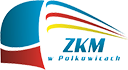 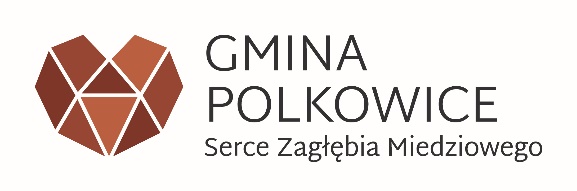 ROZKŁAD JAZDY darmowej komunikacji miejskiej w dniu wyborów samorządowychLINIA NR 19ROZKŁAD JAZDY darmowej komunikacji miejskiej w dniu wyborów samorządowychLINIA NR 16ROZKŁAD JAZDY darmowej komunikacji miejskiej w dniu wyborów samorządowychLINIA NR 15ROZKŁAD JAZDY darmowej komunikacji miejskiej w dniu wyborów samorządowychLINIA NR 14ROZKŁAD JAZDY darmowej komunikacji miejskiej w dniu wyborów samorządowychLINIA NR 17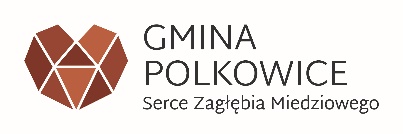 ROZKŁAD JAZDY darmowej komunikacji miejskiej w dniu wyborów samorządowychLINIA NR 1Nazwa przystankuNiedzielaNiedzielaNiedzielaMoskorzyn NŻ09:3012:3018:30Moskorzyn09:3112:3118:31Moskorzyn/Staw09:3312:3318:33Kaźmierzów NŻ09:3512:3518:35Kaźmierzów09:3612:3618:36Sucha Górna09:4112:4118:41Sucha Górna sportowa09:4312:4318:43Nazwa przystankuNiedzielaNiedzielaNiedzielaSucha Górna sportowa10:0513:0519:05Sucha Górna10:0713:0719:07Sklep u Józka10:1013:1019:10Kaźmierzów.10:1113:1119:11Kaźmierzów NŻ10:1313:1319:13Moskorzyn/Staw10:1513:1519:15Moskorzyn10:1713:1719:17Moskorzyn NŻ10:1813:1819:18Nazwa przystankuNiedzielaNiedzielaNiedzielaBiedrzychowa                                                                                        09:20     12:20     18:20     Dąbrowskiego-osiedle                                                                                09:28     12:28     18:28     Trzebcz                                                                                             09:32     12:32     18:32     Guzice                                                                                              09:34     12:34     18:34     Nazwa przystankuNiedzielaNiedzielaNiedzielaGuzice                                                                                            10:22     13:22     19:22     Trzebcz                                                                                            10:25     13:25     19:25     Dąbrowskiego-SP2                                                                                    10:29     13:29     19:29     Biedrzychowa                                                                                        10:37     13:37     19:37     Nazwa przystankuNiedzielaNiedzielaNiedzielaNowa Wieś Lubińska 51                                                                               10:30     14:30     19:30     Nowa Wieś Lubinska posesja 35-36                                                                    10:31     14:31     19:31     Nowa Wieś Lubińska posesja 27A-30                                                                   10:32     14:32     19:32     Nowa Wieś Lubińska                                                                                  10:33     14:33     19:33     Jędrzychów 8                                                                                   10:37     14:37     19:37     Jędrzychów szkoła                                                                                   10:39     14:39     19:39     Nazwa przystankuNiedzielaNiedzielaNiedzielaJędrzychów szkoła.                                                                                  11:10     15:10     20:10     Jędrzychów 8                                                                                        11:12     15:12     20:12     Nowa Wieś Lubińska                                                                                  11:16     15:16     20:16     Nowa Wieś Lubińska posesja 27A-30                                                                   11:17     15:17     20:17     Nowa Wieś Lubinska posesja 35-36                                                                    11:18     15:18     20:18     Nowa Wieś Lubińska 51                                                                               11:20     15:20     20:20     Nazwa przystankuNiedzielaNiedzielaNiedzielaJędrzychów 111                                                                                      10:10     14:10     19:10     Jędrzychów 105                                                                                      10:12     14:12     19:12     Jędrzychów posesja 99                                                                               10:13     14:13     19:13     Jędrzychów kościół                                                                                10:15     14:15     19:15     Jędrzychów szkoła                                                                                 10:17     14:17     19:17     Nazwa przystankuNiedzielaNiedzielaNiedzielaJędrzychów szkoła                                                                                   10:42     14:42     19:42     Jędrzychów kościół                                                                                  10:44     14:44     19:44     Jędrzychów posesja 98                                                                               10:46     14:46     19:46     Jędrzychów 105                                                                                      10:47     14:47     19:47     Jędrzychów 111                                                                                      10:49     14:49     19:49     Nazwa przystankuNiedzielaNiedzielaNiedzielaNiedzielaNiedzielaNiedzielaSobin                                                                                               09:00     09:50     13:00     13:50     18:00     18:50     Bud nr 31                                                                                           09:02     09:52     13:02     13:52     18:02     18:52     Sobin remiza                                                                                        09:04     09:54     13:04     13:54     18:04     18:54     Sobin Kościół                                                                                       09:55     13:55     18:55     Sobin stadnina                                                                                     09:05     09:56     13:05     13:56     18:05     18:56     Nazwa przystankuNiedzielaNiedzielaNiedzielaSobin stadnina                                                                                      09:25     13:25     18:25     Sobin Kościół                                                                                       09:26     13:26     18:26     Sobin remiza                                                                                       09:27     13:27     18:27     Bud nr 31                                                                                           09:29     13:29     18:29     Sobin.                                                                                              09:31     13:31     18:31     Nazwa przystankuNiedzielaNiedzielaNiedzielaŻelazny Most II                                                                                    09:00     12:00     18:00     Żelazny Most 33A                                                                                    09:01     12:01     18:01     Żelazny Most I                                                                                   09:03     12:03     18:03     Żelazny Most 4                                                                                      09:05     12:05     18:05     Pieszkowice                                                                                        09:08     12:08     18:08     Dąbrowa                                                                                           09:11     12:11     18:11     Tarnówek 331                                                                                        09:13     12:13     18:13     Tarnówek pos. nr4                                                                                    09:15     12:15     18:15     Tarnówek                                                                                          09:16     12:16     18:16     Tarnówek                                                                                           09:17     12:17     18:17     Komorniki pos. 36                                                                                     09:20     12:20     18:20     Komorniki-kościół                                                                                  09:21     12:21     18:21     Żuków                                                                                            09:24     12:24     18:24     Żuków Leśniczówka                                                                                   09:26     12:26     18:26     Guzice                                                                                           09:29     12:29     18:29     Nazwa przystankuNiedzielaNiedzielaNiedzielaGuzice                                                                                              09:54     12:54     18:54     Żuków Leśniczówka                                                                                   09:57     12:57     18:57     Żuków                                                                                               09:59     12:59     18:59     Komorniki kościół                                                                                   10:02     13:02     19:02     Komorniki sklep                                                                                     10:03     13:03     19:03     Tarnówek                                                                                            10:06     13:06     19:06     Tarnówek                                                                                          10:07     13:07     19:07     Tarnówek pos. nr4                                                                                    10:08     13:08     19:08     Tarnówek 331                                                                                        10:10     13:10     19:10     Dąbrowa                                                                                             10:12     13:12     19:12     Pieszkowice                                                                                         10:15     13:15     19:15     Żelazny Most 4                                                                                      10:18     13:18     19:18     Żelazny Most I                                                                                      10:20     13:20     19:20     Żelazny Most 33A                                                                                    10:22     13:22     19:22     Żelazny Most II                                                                                      10:23     13:23     19:23     Nazwa przystankuNiedzielaNiedzielaNiedzielaALEJA TOPOLOWA S                                                                                    09:10     11:45     17:00     Topolowa-NŻ                                                                                         09:11     11:46     17:01     Polna garaże NŻ                                                                                     09:13     11:48     17:03     Spokojna - Cmentarz                                                                                 09:17     11:52     17:07     Kolejowa Osiedle                                                                                    09:19     11:54     17:09     Dąbrowskiego-SP2                                                                                    09:21     11:56     17:11     Hubala market                                                                                       09:23     11:58     17:13     Legnicka                                                                                            09:25     12:00     17:15     3 Maja-miedziak                                                                                     09:27     12:02     17:17     3 Maja-SP3                                                                                          09:29     12:04     17:19     11 Lutego-działki                                                                                   09:31     12:06     17:21     Głogowska-PCUZ                                                                                      09:32     12:07     17:22     Młyńska                                                                                             09:33     12:08     17:23     Chocianowska/Azaliowa.                                                                              09:35     12:10     17:25     Chocianowska/Jaśminowa                                                                              09:36     12:11     17:26     Chocianowska/Nagietkowa                                                                             09:37     12:12     17:27     Żonkilowa                                                                                           09:39     12:14     17:29     Stokrotkowa                                                                                         09:41     12:16     17:31     Liliowa                                                                                             09:43     12:18     17:33     Owocowa/Gruszkowa                                                                                   09:44     12:19     17:34     Śliwkowa                                                                                            09:45     12:20     17:35     Nazwa przystankuNiedzielaNiedzielaNiedzielaŚliwkowa                                                                                            10:05     12:20     17:35     Owocowa/Pomarańczowa                                                                                10:06     12:21     17:36     Liliowa                                                                                             10:07     12:22     17:37     Liliowa                                                                                             10:08     12:23     17:38     Stokrotkowa.                                                                                        10:10     12:25     17:40     Żonkilowa.                                                                                          10:12     12:27     17:42     Chocianowska/Nagietkowa.                                                                            10:14     12:29     17:44     Chocianowska/Jaśminowa.                                                                             10:15     12:30     17:45     Chocianowska/Azaliowa Shell                                                                         10:16     12:31     17:46     Młyńska                                                                                             10:18     12:33     17:48     Głogowska-osiedle                                                                                   10:19     12:34     17:49     11 Lutego                                                                                           10:20     12:35     17:50     3 Maja-kiosk                                                                                        10:22     12:37     17:52     3 Maja-kino                                                                                         10:24     12:39     17:54     Hubala market                                                                                       10:26     12:41     17:56     Legnicka                                                                                            10:28     12:43     17:58     Dąbrowskiego-osiedle                                                                                10:30     12:45     18:00     Intermarche                                                                                         10:32     12:47     18:02     Spokojna - Cmentarz                                                                                 10:34     12:49     18:04     Polna Omega NŻ                                                                                      10:38     12:53     18:08     Topolowa-NŻ                                                                                         10:40     12:55     18:10     ALEJA TOPOLOWA K                                                                                    10:41     12:56     18:11     